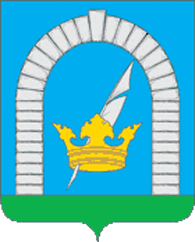 СОВЕТ ДЕПУТАТОВПОСЕЛЕНИЯ РЯЗАНОВСКОЕ В ГОРОДЕ МОСКВЕРЕШЕНИЕОт 20.06.2017г. № 4/42Об утверждении структурыадминистрации поселения РязановскоеВ соответствии с Федеральным законом Российской Федерации от 06.10.2003г. №131-ФЗ «Об общих принципах организации местного самоуправления в Российской Федерации», Законом города Москвы от 06.11.2002г. №56 «Об организации местного самоуправления в городе Москве», Уставом поселения Рязановское,СОВЕТ ДЕПУТАТОВ ПОСЕЛЕНИЯ РЯЗАНОВСКОЕ РЕШИЛ:1. Утвердить структуру администрации поселения Рязановское (Приложение).2. Признать утратившим силу решение Совета депутатов сельского поселения Рязановское Подольского муниципального района Московской области от 27.12.2005г. № 1/4 «Об утверждении структуры администрации поселения Рязановское» (с изменениями и дополнениями №12/4 от 25.01.2010г., №7/6 от 16.03.2010г., №7/18 от 15.03.2011г., №2/33 от 29.06.2012г., №8/34 от 21.08.2012г., №7/39 от 18.12.2012г., №4/47 от 27.08.2013г., №2/50 от 19.11.2013г., от 23.09.2014г. №9/1, от 21.10.2014г. №6/2, от 17.02.2015г. №5/8, от 15.03.2016г. №5/24).3. Настоящее решение вступает в силу с 3 июля 2017 года.4. Опубликовать настоящее решение в бюллетене «Московский муниципальный вестник»» и разместить на официальном сайте органов местного самоуправления поселения Рязановское в сети Интернет.5. Контроль за исполнением настоящего решения возложить на главу поселения Рязановское Левого С.Д.Глава поселения Рязановское 			    		                  С.Д. Левый	Глава администрации 						Н.Б. Бобылев